День молодежиВолонтеры Победы гимназии 33 приняли участие на мероприятие посвященное Дню молодежи.В Родопском парке Волонтеры Победы разместили свою площадку, на которой они провели игру. Так же провели небольшой концерт, на который были приглашены звезды Дагестанской эстрады.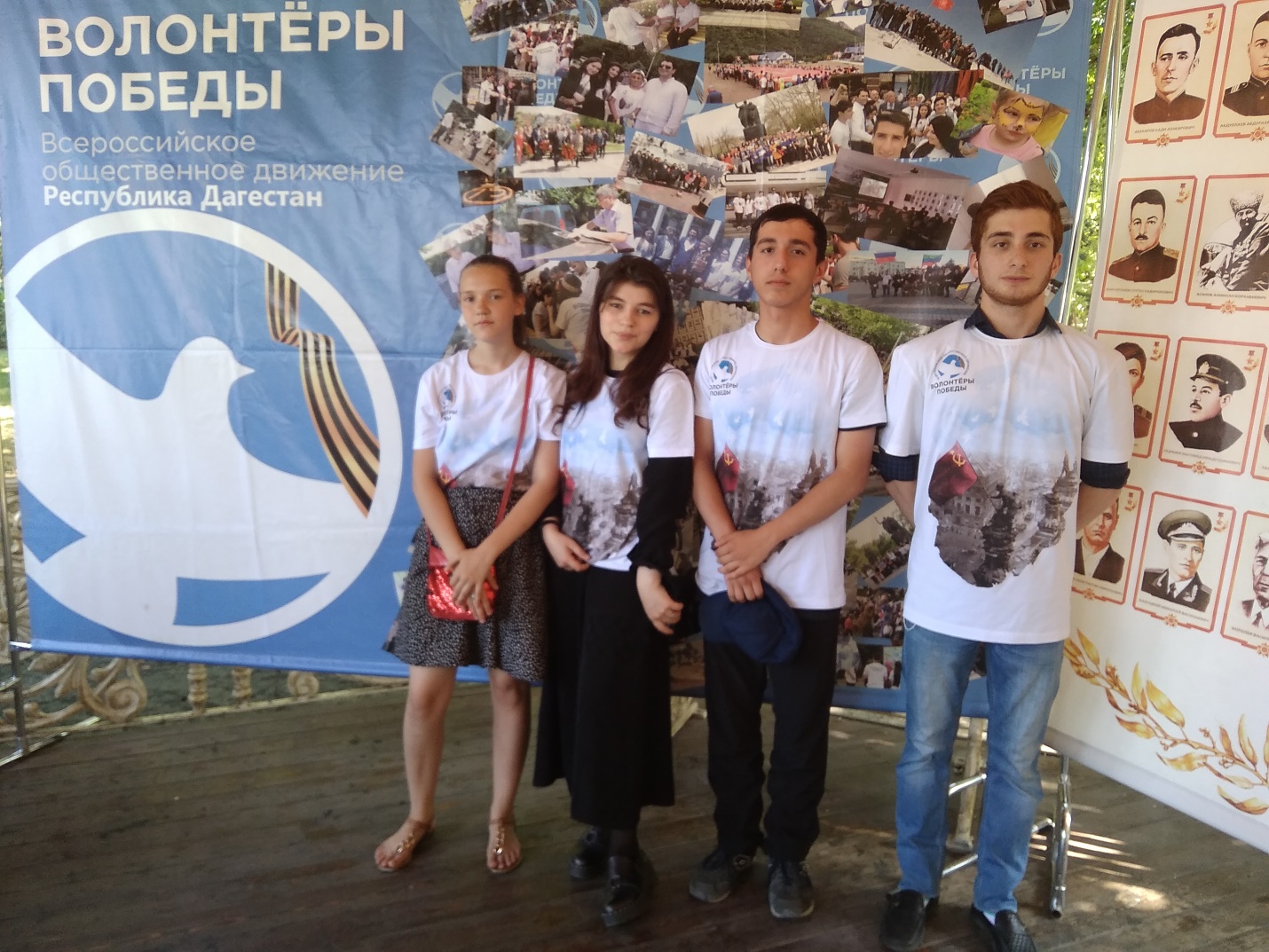 